Specifikace předmětu plnění Technické požadavkyPředmětem plnění veřejné zakázky je dodávka a instalace 1 ks venkovní elektronické úřední desky (dále též „EÚD“) v budově sídla Úřadu průmyslového vlastnictví (dále jen „Zadavatel“) v provedení samostatně stojícího zařízení umístěného za sklem vedle vchodu do sídla Zadavatele s možností dotykového ovládání EUD zvenku. EÚD bude osazena velkoplošným monitorem, dále počítačem s nainstalovaným softwarem pro řízení a správu EÚD. Je požadována kompletní dodávka EÚD s instalací a zaškolením obsluhy. Součástí dodávky je zhotovení a instalace HW i ovládacího SW. Na EÚD bude zobrazen rozcestník (záložky), který umožní zobrazení:Úřední desky ze zdrojových open dat ve formátu XML umístěných na webu Zadavatele (vzorová data jsou dostupná na https://upv.gov.cz/o-uradu/uredni-deska), webových stránek ÚPV (www.upv.gov.cz) nebodalší webové stránky dle záznamu v tzv. white-listu – viz dále.Požadujeme zajištění nepřetržité přístupnosti k zobrazovaným údajům Úřední desky (24/7) dle zákona č. 500/2004 Sb., správní řád, a následujících funkčních požadavků:U SW EÚD požadujeme tyto funkčnosti:Aplikace musí být odolná vůči výpadkům internetu díky lokálnímu uložení obsahu Úřední desky na disk počítače (lokální repositář) umístěný uvnitř EÚD. Zobrazované dokumenty jsou načítány z tohoto disku.Aplikace synchronizuje data s webovou službou/stahuje data z webové Úřední desky ve formátu XML. V případě výpadku konektivity data v repositáři zůstávají zachována a zobrazují se na displeji po celou dobu (uživatel nepozná výpadek připojení). Data se automaticky aktualizují hned, jak je konektivita obnovena. Řešení tak nesmí být závislé na neustálém připojení k webu Zadavatele – veškerá data jsou, v zabezpečené formě, uvnitř EÚD.SW musí být navržen tak, aby umožňoval pohodlný přístup k ovládání i starším a pohybově handicapovaným osobám (možno realizovat např. tak, že po stisknutí příslušné ikony se zmenší zobrazovaný obsah do spodní poloviny displeje).Software správy EÚD umožní vzdálenou správu a monitoring EÚD a bude obsahovat zabezpečený webový prohlížeč chránící před neoprávněným průnikem do operačního systému a před zobrazením nežádoucího obsahu webových stránek (využit bude systém white list – otevírají se pouze předem povolené stránky). O tom, které webové stránky budou zařazeny na white list, rozhoduje zadavatel, který budek dispozici administraci tohoto seznamu.Na dotykovém display možnost vyhledávání pomocí softwarové klávesnice.EÚD musí splňovat tyto parametry:Uhlopříčka displeje – min. 43“ Typ – celodotykový (více dotyk)Funkce dotyku – prst Časová odezva na dotyk max. 16 msRežim – nepřetržitý Orientace – na výškuRozlišení displeje – min. Full HD 1920 x 1080 Dynamický spořič displeje při nečinnosti Svítivost – min 1000 cd/m2Provozní teplota – min. pro teploty od 0 °C do +40 °CNesmí docházet k „mlžení“ vnitřní strany EÚDHardware – řídící počítačCPU – min 2GHzRAM – min 8 GB RAMHDD – SSD min 128 GBPožadujeme WIFI nebo Ethernet připojení pro příjem dat:WIFI - 2,4 GHz, 5 GHzEthernet připojení – konektor JR45, rychlost 1Gb/s Klimatizace či jen vyhřívání podle potřeby – požadujeme bezproblémový chod zařízení pro vnější teploty od 00 C do +400 CNapájení – 230 V, 50 HzPodmínky realizaceUmístění a montáž EÚD:EÚD bude umístěna za sklem vedle hlavního vchodu. EÚD bude ukotvena do stávající betonové desky s povrchem z keramické dlažby.  Dotykové ovládání EÚD bude zajištěno prostřednictvím dotykové fólie nalepené na vnější straně skleněné výplně, případně jiným technickým řešením v závislosti na nabízeném řešení.Zhotovení přívodu silové elektřiny a datových kabelů až k úrovni umístění EÚD zajistí Zadavatel. Datové připojení bude realizováno pomocí pevné linky, popř. WIFI (v závislosti na parametrech dodaného zařízení) do dedikované sítě. Připojení musí být zabezpečeno proti přístupu jiného PC zvenčí.Záruka a servis:Požadujeme záruku minimálně 24 měsíců.Záruční servisV rámci záručního servisu se Zhotovitel zavazuje vykonávat následující činnosti:Průběžná údržba, která obsahuje aktualizaci systémového prostředí ve smyslu průběžně vydávaných aktualizovaných balíků částí operačního systému a kontrolu zařízení vzdáleně, případně na místě dle povahy zásahu v intervalu minimálně 1x za měsíc.Profylaxe a servisní prohlídka zařízení v místě instalace v intervalu min. 1x ročně.V případě poruchy EÚD požadujeme servisní zásah do 48 hod od nahlášení závady, v případě výměny hardware do 72 hodin od nahlášení závady. ZaškoleníProškolení obsluhy zařízení a školení administrátora objednatele uskutečněné maximálně do 14 dnů od dokončení instalace zařízení.Foto umístění EÚD –budova Zadavatele, Antonína Čermáka 1057/2a, 160 68 Praha 6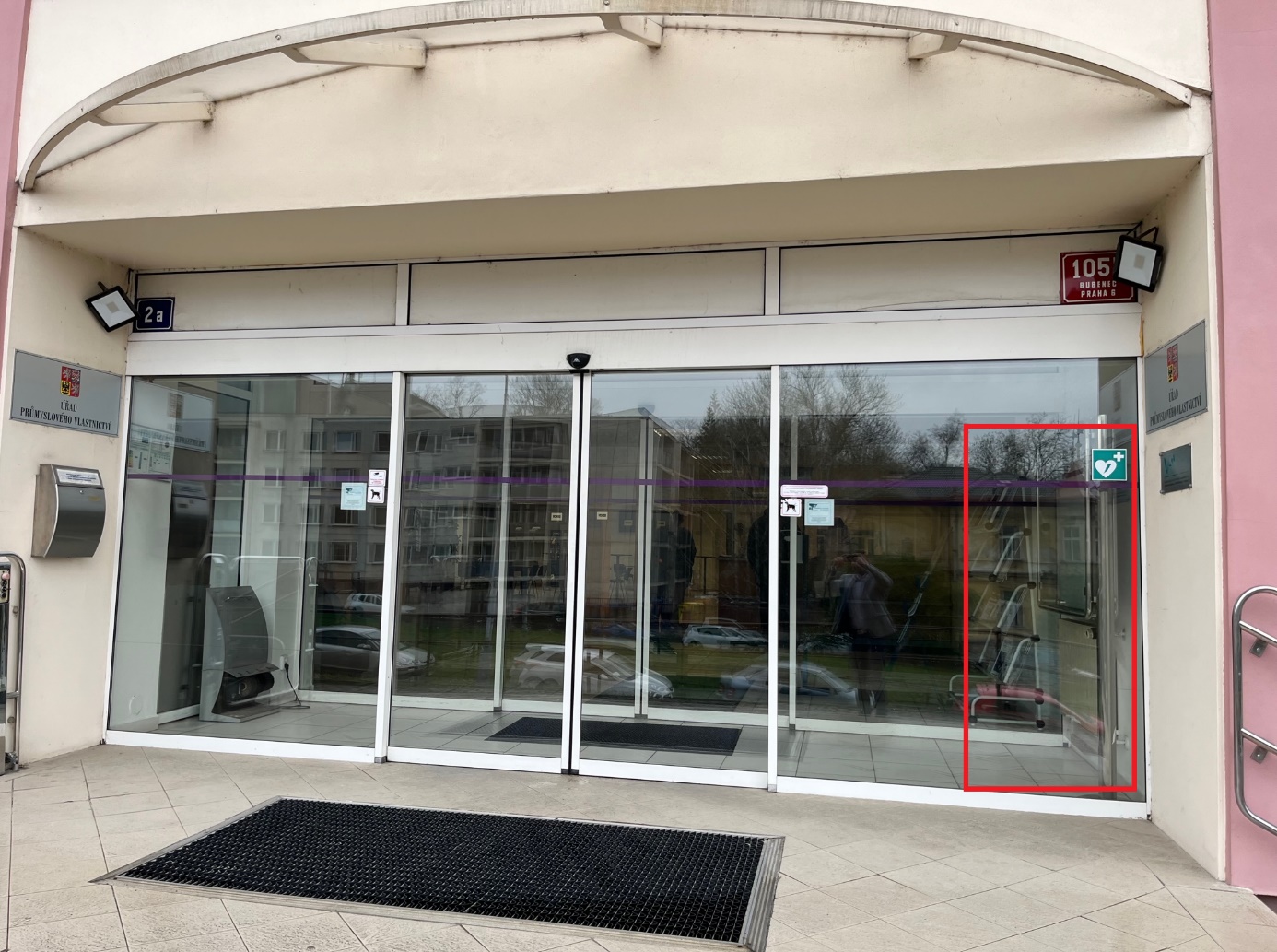 